HIGH SEAS HIGH SCHOOL®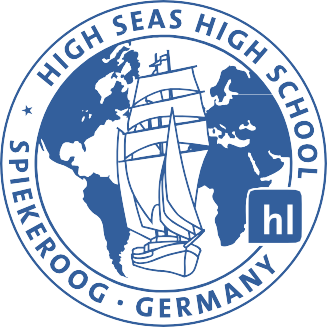 FestivalregelnVerhalte dich auf dem Festival so, dass sich alle Menschen vor Ort wohl fühlen können.Übe keine körperliche oder seelische Gewalt gegenüber anderen aus.Halte die Absprachen zur Nachtruhe ein.High Seas High School ist ein Offline- Projekt. Wir würden uns wünschen, 
dass ihr dies auch auf unserem Festival so gut es geht beherzigt. Der Konsum von Alkohol ist für unter 16-Jährige nicht erlaubt. Der Konsum von hartem Alkohol ist für Minderjährige nicht erlaubt. Es gilt das Jugendschutzgesetz. Alkohol ist erst im Rahmen des Ausschanks in den Abendstunden 
und in den für uns vorgesehen Bereichen erlaubt. Rauchen ist für Minderjährige ebenso nicht erlaubt. Es gilt das Jugendschutzgesetz. Rauchen ist nur in den dafür ausgewiesenen Bereichen erlaubt. Der Besitz und Konsum von illegalen Drogen ist nicht erlaubt. Halte einen respektvollen Umgang mit den Mitarbeitenden vom Waldheim am Brahmsee ein. Halte dein Zelt oder deine Hütte seeklar.Gehe mit allem vor Ort nachhaltig um, insbesondere mit Wasser, Strom und Lebensmitteln.All-Hands-Manöver haben Priorität vor allen anderen Tätigkeiten.Halte dich an die Regelungen des Waldheims am Brahmsee.Schwerwiegende Verstöße gegen diese Regeln können zum Ausschluss vom Festival führen.Mit dem Erwerb eines Tickets stimmen die Teilnehmenden und 
die Erziehungsberechtigten von minderjährigen Teilnehmenden den Festivalregeln zu und erkennen sie an. der Verwendung der Mail-Adresse für den Alumni-Verteiler zu.  der Veröffentlichung der vor Ort entstandenen Fotos auf dem Alumni Blog auf unserer Website und auf unserer Instagram Seite zu.  